POWER OF ATTORNEYI, the undersigned …………………..…………………………………………………………..………mother’s maiden name: ………………………………………………………………………………..place of birth: ……………………………………………………………………………………………date of birth: ……………………………………………………………………………………………..No. of identity card: ……………………………………………………………………………………..type of identity card: …………………………………………………………………………………….address: …………………………………………………………………………………………………(mandator),  on account of my permanent residence abroad hereby grant full power and authority toName: …..………………………..……………………………………………………………………...mother’s maiden name: ………………………………………………………………………………..place of birth: ……………………………………………………………………………………………date of birth: ……………………………………………………………………………………………..No. of identity card: ……………………………………………………………………………………..type of identity card: …………………………………………………………………………………….address: ………………………………………………………………………………………………… (trustee),  to represent me in the matter below at Pázmány Péter Catholic University.Objective of authorization: …..…..…………………………………………………………..……...………….………………………………………………………………………………………………...I hereby give my explicit consent to Trustee to learn my personal data related to the above objective indispensably and to a justifiable extent.	   	…………………………………….………			MandatorWitnesses:Name: …………..…….……………………...…	Name: .……………………….………………...…Address: ………………………....……………	Address: ..….……….…………………………....Signature: ...…………………………….	Signature: …………….……………………Place and date: ……………….………….., (yyyy/mm/dd)  ………..…………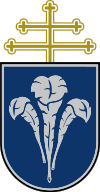 Pázmány Péter Catholic UniversityH-1088 Budapest, Szentkirályi u. 28.                                   Institutional Reg. No.: FI79633